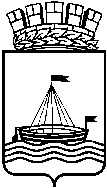 Департамент образования Администрации города ТюмениМуниципальное бюджетное общеобразовательное учреждениедля обучающихся с ограниченными возможностями здоровьяобщеобразовательная школа № 2 города Тюмени(МБОУ ОШ № 2 города Тюмени)ПРОГРАММАДЕТСКОГО ОЗДОРОВИТЕЛЬНОГО ЛАГЕРЯ С ДНЕВНЫМ ПРЕБЫВАНИЕМ НА БАЗЕ МБОУ ОШ № 2 города Тюмени «Большое путешествие»(комплексная, краткосрочная)Тюмень – 2023СОДЕРЖАНИЕ1. ПАСПОРТ ПРОГРАММЫ 1.1. Информационная карта1.2. Перечень организаторов программыАдминистрация города Тюмени.Департамент образования Администрации города Тюмени. Муниципальное бюджетное общеобразовательное учреждение для обучающихся с ограниченными возможностями здоровья общеобразовательная школа № 2 города Тюмени (МБОУ ОШ № 2 города Тюмени). Учреждения системы профилактики (ОГИБДД, ОГПС, КДН и ЗП, ПДН, ОНД и др.).Учреждения культуры города Тюмени. Учреждения по спорту и молодежной политике города Тюмени.Общественная организация ветеранов.2. Пояснительная записка (обоснование программы)Традиционно в летний период в МБОУ ОШ № 2 организовывается  детский оздоровительный лагерь с дневным пребыванием (далее - Лагерь), который объединяет ежегодно более 150 обучающихся с ограниченными возможностями здоровья, имеющих интеллектуальные нарушения. В 2021-2022 учебном году организация летней занятости обучающихся осуществлялась через комплексную программу для детей от 6,6-17 лет «Радуга успеха», которая была направлена на создание условий для формирования разносторонне-развитой личности на основе включения в разнообразную общественно-значимую и личностно-привлекательную деятельность, содержательное общение и межличностные отношения в разновозрастном коллективе, развитие творческих способностей детей. Продолжительность смен составила 21 календарный день. Программа включала в себя разноплановую деятельность и предусматривала работу по следующим направлениям:- личностное развитие;- коммуникативное;- здоровьесберегающее.На протяжении двух лет (2021, 2022 годы) охват детей деятельностью Лагеря составил 150 человек, что соответствует 36% от общего числа детей данной возрастной категории, обучающихся в МБОУ ОШ № 2 города Тюмени.Особое внимание уделялось летней занятости детей, оставшихся без попечения родителей, состоящих на различных видах профилактического учета, находящихся в трудной жизненной ситуации. Охват данной категории обучающихся различными видами занятости и отдыха составил 100%. Планом работы Лагеря была предусмотрена профилактическая деятельность с детьми и подростками направленная на профилактику правонарушений, преступлений, в отношении несовершеннолетних, в том числе через сеть Интернет, а также на профилактику беспризорности и безнадзорности, профилактику жестокого обращения и суицидального поведения, в том числе через организацию индивидуального сопровождения.Анализируя количественный состав участников летних смен, охваченных профилактической деятельностью, в том числе индивидуальной, получены следующие показатели: - из малообеспеченных семей – 40 (9,8%) (АППГ - 48 чел.);- из многодетных семей – 33 (8%) (АППГ – 34 чел.), по сравнению с АППГ наблюдается снижение количества обучающихся отдохнувших в Лагере, воспитывающихся в семьях, имеющих категорию «малообеспеченная», «многодетная»;- из неполных семей – 24 (5,9%) (АППГ – 22 чел.), по сравнению с АППГ наблюдается увеличение количества обучающихся из данной категории семей на 0,9%; - опекаемые – 2 (0,5%) (АППГ – 4 чел)., по сравнению с АППГ наблюдается снижение охвата количества обучающихся, относящихся к данной категории;- детей с ограниченными возможностями здоровья – 150 (100%), из них детей-инвалидов – 136 (по сравнению с АППГ данный показатель охвата не изменился);- состоящих на различных профилактических учетах (ВШУ, ОДН, банке данных семей и несовершеннолетних «группы особого внимания») – 2 (18% от состоящих на профилактическом учете) (АППГ – 5 чел.), по сравнению с АППГ наблюдается снижение охвата на 17,7% что объясняется особенностями здоровья обучающихся, а также снижением общего количества обучающихся, состоящих на профилактических учетах.Можно сделать вывод, о том, что в 2022 году наблюдается снижение количества обучающихся из многодетных, малообеспеченных, опекаемых семей, состоящих в банке данных семей и несовершеннолетних «группы особого внимания». Наблюдается незначительное увеличение количества детей из неполных семей. Показатель охвата обучающихся с ограниченными возможностями не изменился.Деятельность Лагеря была проведена в соответствии с санитарно-гигиеническими нормами, в ходе плановых, тематических проверок, в том числе надзорных органов, замечаний нет. Посещаемость составила 100%. Отсутствовали случаи заболеваемости детей.В период работы Лагеря был реализован комплекс оздоровительных процедур, в результате которых в 96% наблюдался выраженный оздоровительный эффект, в 4% без изменений. По данным мониторинга состояния здоровья воспитанников Лагеря наблюдается отсутствие простудных и инфекционных заболеваний, случаев травматизма, укусов клещей.На протяжении реализации Программы осуществлялось психолого-педагогическое сопровождение детей, что позволило повысить коммуникативную компетентность участников Лагеря, уровень социальной адаптации детей с ограниченными возможностями здоровья. Результатом данной деятельности можно считать конструктивное разрешение возникающих конфликтных ситуаций.Особое внимание при реализации Программы Лагеря уделялось деятельности кружков, которых организовано было 6 («Волшебная кисточка», «Непоседы», «Силачи», «Сувенир», «Секреты предков», «Цветная планета»). Охват кружковой деятельностью составил 100%.Ежегодно в начале и в конце смены проводится изучение удовлетворенности детей и родителей (законных представителей) организацией  и работой Лагеря. В 2022 году в анкетировании принимали участие 100 родителей (законных представителей) (АППГ – не проводилось)  и 50 детей (АППГ – не проводилось). Отсутствие данных анкетирования в аналогичном периоде прошлого можно объяснить отсутствием систематического контроля за удовлетворенностью воспитанников и их родителей (законных представителей) со стороны начальника лагеря. Данная проблема решена более качественным подбором педагогических кадров, в том числе начальника лагеря. Результаты опроса родителей (законных представителей) представлены в таблице 01.Таблица 01Результаты анкетирования родителей (законных представителей), направленного на изучение удовлетворенности организацией и работой Лагеря в 2022 годуАнализируя результаты анкетирования, можно сделать вывод, что большинство родителей (законных представителей) удовлетворены организацией деятельности Лагеря. Наблюдается незначительное количество родителей, дающих ответы «затрудняюсь ответить», что свидетельствует об эффективности целенаправленной и системной работы по информированию родителей (законных представителей) о деятельности Лагеря в 2022 году. По результатам анкетирования детей, направленного на изучение удовлетворенности организацией и работой Лагеря в 2022 году получены следующие данные. На вопрос «Чего ты ожидаешь от лагерной смены? (необходимо выбрать три варианта ответа)» ответили: -  встреч со знаменитыми, интересными людьми – 15 человек (30%); -  просмотра новых художественных и мультипликационных фильмов – 43 человека, что составляет 86 % респондентов;- возможность попробовать себя в роли жюри – 0;- возможности проявить себя в разных направлениях – 46 человек 92%);- зрелищности и веселья – 50 человек (100%);- приятного времяпровождения – 50 человек (50%);- ничего – 6 человек (12%);- свой вариант: различных интересных выездов в учреждения дополнительного образования – 32 человека 64%). На вопрос: «Если бы ты был организатором, то изменил бы (убрал, добавил …)», большинство детей ответили, что добавили бы больше поездок, выходов (например, в кинотеатр). На вопрос: «Какие кружки и секции хотел бы посещать?» большинство ответили спортивные секции, кружки, направленные на развитие творческого потенциала личности (танцевальный, вокальный, мастерские). Анализируя результаты анкетирования детей, можно сделать вывод, что в ходе реализации Программы Лагеря «Радуга успеха» предусмотрены все направления для удовлетворения потребностей отдыхающих.Результаты говорят о целостном подходе к организации деятельности Лагеря. Досуг организован планово, целенаправленно, поэтому с каждым годом возрастает количество положительных отзывов об организации деятельности Лагеря. Анализ результатов показал, что в целом дети и родители (законные представители) удовлетворены деятельностью Лагеря. При реализации Программы Лагеря в 2022 году, можно сделать вывод, что Программа реализована в полном объеме, вместе с тем, не в полной мере удалось реализовать легенду, выдержать единую идею на протяжении всей смены, некоторые мероприятия проходили без учета особенностей смены, но также не в полной мере удалость учесть личные достижения воспитанников, так как из-за особенностей развития и здоровья обучающихся не всем удалось проявить себя в общелагерных, общеотрядных мероприятиях, педагогические работники испытывали трудности при переходе от преимущественно учебной деятельности к преимущественно воспитательной. Выявленные трудности по результатам анализа реализации программы в 2022 году планируется решить через постановку задачи перед сотрудниками Лагеря и детьми на предстоящий день, погружение в которую будет происходить ежедневно через театрализованное представление главных героев Лагеря. Личные достижения воспитанников и отрядов будет учитываться по количеству собранных марок, которые позволят поощрить самых активных детей и отряды. В педагогический состав Лагеря в больше степени включены педагоги, работающие на уровне начального общего образования, что позволит повысить эффективность реализуемой программы и её легенды. Также для мотивирования педагогов и вожатых предусмотрен конкурс на лучшего воспитателя смены.Всё вышеперечисленное послужило выбором разработки Программы «Большое путешествие», которая направлена на создание условий для активного отдыха,  формирования социальной компетентности у школьников с ограниченными возможностями здоровья через включение ребенка в разнообразную, общественно-значимую и личностно-привлекательную деятельность. Программа имеет следующие направления: коммуникативное, развивающее, здоровьесберегающее, творческое.Актуальность данной Программы заключается в том, что её содержание включает направления деятельности, отвечающие потребностям, особенностям развития и здоровья обучающихся МБОУ ОШ № 2 города Тюмени, реализующиеся через творческую, познавательную, развивающую деятельность детей и включает различные мероприятия и акции (например, «Символы региона», «Удивительные шахматы», «Добро пожаловать», «Готов к труду и обороне», «Здоровье в движении» и др.). Содержание программы привлекательно тем, что мероприятия отвечают интересам детей, позволяют проявить творчество, самостоятельность; способствует удовлетворению потребности в самоутверждении. Включение детей в любые виды деятельности основано на личностно-ориентированном подходе. Новизна программы прослеживается в широком приобщении детей к разнообразному социальному опыту, созданию в Лагере стиля отношений сотрудничества, содружества, сотворчества. В МБОУ ОШ № 2 города Тюмени имеются необходимые для реализации Программы кадровые и материально-технические  условия.Программа реализуется через сюжетно-ролевую игру, способную пробудить детскую любознательность, направленную на развитие сотрудничества и взаимопомощи. Игра, особенно сюжетно-ролевая, является формой работы, наполненной новым содержанием. Ситуационно-ролевая игра представляет собой специально организованное соревнование в решении коммуникативных задач и имитации предметно-практических действий участников, исполняющих строго заданные роли в условиях вымышленной ситуации, и регламентированное правилами игры. Игра – это деятельность, отражающая в условно-обобщенной форме отношения человека к миру, к людям, к самому себе. Именно посредством игры вырабатываются ценнейшие организационные, физические, волевые и другие навыки. Также важное значение имеют и сопутствующие детским играм дружба и товарищество, взаимопомощь и сотрудничество.3. Цель и задачи программыЦель программы: Создание условий для активного отдыха,  формирования социальной компетентности у школьников с ограниченными возможностями здоровья через включение ребенка в разнообразную, общественно-значимую и личностно-привлекательную деятельность.Задачи программы:Способствовать формированию социальной активности у обучающихся с ограниченными возможностями здоровья через вовлечение в познавательную, развивающую деятельность (акции, мероприятия, выставки). Способствовать формированию у обучающихся социальных (жизненных) компетенций через личностно-привлекательную деятельность. Реализовать комплекс мероприятий, способствующих сохранению и укреплению здоровья (социального, психологического, физического) детей и подростков в летний период;Реализовать комплекс мероприятий, способствующих развитию творческого потенциала воспитанников.4. Участники программыУчастниками программы являются учащиеся МБОУ ОШ № 2 города Тюмени в возрасте от 6 лет и 6 месяцев до 17 лет включительно в количестве120 человек.При комплектовании особое внимание уделяется детям из социально-незащищенных категорий:- из многодетных семей;- из неполных семей; - из малообеспеченных семей;- находящимся в трудной жизненной ситуации;- опекаемым;- состоящим на различных профилактических учетах (ВШУ, ОДН, банке данных семей и несовершеннолетних  «группы особого внимания»). 5. Этапы реализации программыРеализация программы подразумевает наличие определенных этапов, каждый из которых несет на себе логическую, содержательную и организационную нагрузку.1. Подготовительный этап (январь – май 2023 г.):- разработка Программы, рассмотрение Программы на педагогическом совете образовательной организации, согласование на Управляющем совете образовательной организации. Утверждение;- подбор кадров;- обсуждение Программы с начальниками Лагеря, - подготовка реквизита и атрибутов смены;- подборка музыкального материала,  методического,  наградного материала, составление сценариев, игр, изготовление костюмов, декораций;- оформление помещений;- обучение педагогов формам и методам работы с детьми и подростками;- комплектование отрядов;- разработка документации;- методический семинар с воспитателями.2. Организационный этап включает (1 смена: 01.06.2023-05.06.2023; 2 смена: 03.07.2023-05.07.2023):- организация жизнедеятельности отряда;- формирование временного детского коллектива;- сплочение временного детского коллектива;-знакомство с потребностями детей и выявление их настроения и ожиданий от смены;- определение игрового сюжета смены, планирование основных игровых действий и правил;- создания положительного эмоционального настроя на смену;- запуск сюжета смены.3.Основной этап включает (1 смена: 01.06.2023 - 22.06.2023; 2 смена: 03.07.2023-23.07.2023):- формирование позитивного психологического климата в отряде;- развитие творческих, интеллектуальных, спортивных способностей ребенка;- развитие навыков коллективной работы;- формирование нравственных ценностей ребенка;- развитие игрового сюжета;- сплочение временного детского коллектива;- рефлексия прожитых дней.Детские творческие группы работают совместно с сотрудниками Лагеря по подготовке, организации и проведению тематических мероприятий смены.4. Заключительный этап (последние два дня смены):- подведения итогов смены;- проведение анкетирование;- анализ реализации программы смены;- проведение заключительных дел, мероприятий;- награждения участников смены;- итоговое анкетирование и психологическое тестирование, диагностика уровня здоровья детей и подростков, уровня развития социальной активности личности, заполнение карты здоровья;- систематизация материалов по созданию видеоролика о смене;- оформление карты путешествия.5. Аналитический этап (август-сентябрь 202 г.):- анализ данных психолого-педагогических диагностик;- определение результативности проведения смены по разработанным критериям и показателям; - анализ результатов выполнения программы «Большое путешествие», рассмотрение их на Управляющем и педагогическом советах общеобразовательной организации, определение перспективных задач; - разработка новых рекомендаций для сотрудников Лагеря. 6. Сроки действия программы1 смена (21 календарный день) с 01 июня 2023 г. по 22 июня 2023 г. 2 смена (21 календарный день) с 03 июля 2023 г. по 23 июля 2023 г. 7. Содержание деятельностиДостижение цели и поставленных задач осуществляется путем комплексного подхода к оздоровлению, воспитанию и развитию личности участников смены «Большое путешествие», с учетом следующих направлений деятельности.1. Развивающее и творческое направления – создают условия для детского творчества, содействуют формированию всесторонне развитой личности с учётом индивидуальных, психологических, физиологических особенностей и интересов через участие:- в кружках художественно-эстетической направленности, где ребенок, подросток получает определенные знания, умения и навыки (работа с бумагой, картоном, скульптурным пластилином, деревом, умением держаться на сцене - танцевать, петь, творчески самореализовать свои способности в искусстве, культуре;- в психологическом клубе общения социально-педагогической направленности приобретают знания, умения и навыки в умении конструктивно выстраивать социальное взаимодействие, сознательно выбирать тот или иной стиль общения, понимать себя, знать свои сильные и слабые стороны. Участие детей в психологических занятиях (сказкотерапия, арт-терапия, игротерапия) существенно улучшает их взаимопринятие, способствует конструктивному разрешению возникающих проблем;- творческой площадке «Рисуй offline» и др.2. Коммуникативное направление – является одним из важных направлений деятельности сотрудников Лагеря, так как способствует социально-коммуникативному развитию личности, реализуется через:- активную социальную деятельность (подготовка и участие в мероприятиях отряда, лагеря, акциях, коллективно-творческих делах);- участие в органах самоуправления, на уровне отряда, на уровне Лагеря;- проявление самостоятельности и инициативности среди детей и подростков;- развитие и занятость детей и подростков в кружках, спортивном зале с учетом их интересов, возрастных и физиологических особенностей;- особое внимание уделяется диагностике отряда, чтобы выявить интересы детей и подростков, их воспитанность, комфортность пребывания в комнате, отряде, лагере для получения обратной связи и при необходимости оказания детям своевременной психологической помощи или педагогической поддержки.3. Здоровьесберегающее направление – является одним из приоритетных направлений деятельности Лагеря, так как на сегодняшний день для родителей (законных представителей), врачей и педагогов проблема здоровья детей и подростков является актуальной и стоит на контроле в правительстве РФ и правительстве Тюменской области.Цель: Формирование у детей здоровьесберегающего направления, повышение мотивации на ведение здорового образа жизни, повышение культуры здоровья.Задачи:- взаимодействие педагогических и медицинских кадров по привитию детям и подросткам норм здорового образа жизни;- укрепление здоровья детей и подростков через организацию комплекса лечебно-профилактических, оздоровительных, физкультурно-спортивных мероприятий;Здоровьесберегающее направление включает в себя:1) организацию и выполнение режима дня;2) обеспечение сбалансированного питания;3) физическое воспитание;4) физкультурно-спортивное направление.1. Организация и выполнение режима дня в Лагере - это основа здорового образа жизни, так как он составлен на основе санитарных норм и правил с учетом следующих важных факторов:- природный фактор (игры на свежем воздухе, занятия спортом на спортивных площадках, прогулки);- чередование нагрузок и отдыха (с учетов возрастных особенностей) детей и подростков, соблюдение дневного отдыха;- разнообразие форм деятельности с учетом возрастных особенностей, состояния здоровья детей, времени года и возможностей Лагеря.   2. Организация сбалансированного питания– это одна из важных составляющих здоровьесберегающего направления, отвечающая за:- уравновешивание энергообмена организма, при котором объём энергии, поступающий с пищей, соответствует объему энергии, расходуемому ребенком, подростком во время жизнедеятельности; - соблюдение режима питания;- качественное соотношение продуктов (витамины, минералы)Включение в детское десятидневное меню следующих продуктов:- молочная продукция (молоко, молочные био-йогурты, творожки, коктейли), содержащие микроэлементы, витамины, йод;- морепродукты, содержащие минеральные вещества (йод, фтор, цинк, пищевые волокна, жирные кислоты и т.д.);- йодированная соль, хлебобулочные изделия, витаминизированное растительное масло, соки, напитки из ягод и фруктов, отвар шиповника и т.д.3.Физическое воспитание – направлено на укрепление здоровья детей и подростков в рамках активного отдыха и досуга в течение смены и после смены, включающее в себя:- спортивно-массовые мероприятия, соревнования, праздники, эстафеты;- физкультурно-оздоровительные занятия (утренняя зарядка, танцевальная зарядка, занятия в спортивном зале).- спортивно-массовые мероприятия (спортивные соревнования, праздники, викторины, игры).4. Лечебно-профилактическая деятельность – представляет собой комплекс лечебно-профилактических мероприятий по направлениям:- лечебная работа: медицинский осмотр, оказание первой неотложной медицинской помощи (при необходимости имеется договор по оказанию консультативной и неотложной помощи с поликлиникой города Тюмени);- оздоровительные процедуры;- закаливающие процедуры (закаливание водой, закаливание воздухом, игры и прогулки на свежем воздухе).- санитарно-гигиеническое просвещение – это приведение бесед, мероприятий, направленных на формирование здорового образа жизни;- соревнования между отрядами на самый чистый отряд, самую чистую комнату в отряде;- проветривание помещений с целью профилактики простудных и инфекционных заболеваний;- ежедневный контроль питания, выполнения режима и плана дня.5. Физкультурно-спортивное направление – направленно на воспитание личности через получение необходимых знаний, умений, навыков, с учетом той или иной спортивной деятельности (спортивные игры, соревнования), а также понимание в потребности ведения здорового образа жизни, бережного отношения к своему здоровью для всех детей, но особенно для тех, кто стремиться достичь определенного уровня мастерства спортсменов. Проведение общелагерных мероприятий с двигательной активностью на свежем воздухе.  Проведение физкультурно-оздоровительных мероприятий по направлениям: физическая культура, игровые виды спорта, настольные игры и др. 8. Механизмы реализации программыСозданная в Лагере система повышения профессионального мастерства педагогов позволяет грамотно подходить к вопросам воспитания, развития и оздоровления личности ребенка. Учет возрастных особенностей, знания об индивидуальном уровне физического и психического развития, анализ интересов и потребностей детей позволяет грамотно отобрать и использовать в практической деятельности педагогические приемы, способствующие самопознанию и самоопределению детей и подростков:- методы разностороннего воздействия на сознание, чувства и волю отдыхающих (беседа, диспут, убеждение и т.п.);- методы организации деятельности и формирования опыта общественного поведения (педагогическое требование, поручение, создание воспитывающей ситуации, общественное мнение);- методы регулирования, коррекции и стимулирования поведения и деятельности (соревнование, поощрение, оценка);- методы формирования сознания личности (идеалы, убеждения, моральные принципы и ценности).Для организации более эффективной работы Лагеря разработан и утвержден режим дня, памятки и методический инструментарий вожатому, воспитателям, начальнику Лагеря, медицинскому работнику и т.д.Дети и подростки, распределяются по отрядам, сформированным согласно возрастным особенностям.За каждым отрядом закреплены воспитатели, помощники организаторов досуга, тьюторы, ассистенты.Реализация Программы осуществляется под руководством заместителя директора по воспитательной работе школы, в подчинение которого  входят: начальник Лагеря, помощник начальника Лагеря, педагог-психолог, социальный педагог, библиотекарь, медицинский работник. Для реализации Программы «Большое путешествие» существует необходимое материально-техническое и кадровое обеспечение. Педагогическое кредо коллектива- педагогический профессионализм;- уважение личности каждого;- сотрудничество, сотворчество, содружество;- поддержка детских инициатив;- самоуправление детского коллектива;- сочетание общечеловеческих и национальных культурных ценностей в организации жизнедеятельности лагеря;- индивидуальный подход и коллективное творчество;- позитивное решение конфликтных ситуаций;- педагогика успеха, которая заключается в единстве следующих условий и гарантий: защита жизни и здоровья, ощущение себя нужным и любимым, возможность достижения успеха и признания этого успеха значимыми для ребенка людьми, широкое поле выбора и инициативы по мере достижения успеха, сотрудничество с взрослыми в реальном переустройстве мира и переживание этих преобразований.8.1. Игровой сюжет программыПо легенде мальчик Незнайка решил утроить для своего друга Знайки удивительное день рождение. И пригласить на праздник героев из сказок. Но, к сожалению, нет такой почты, которая могла бы доставить приглашения. И тогда, Незнайка вместе со своими друзьями отправился в большое путешествие, чтобы самостоятельно вручить героям сказок приглашения на удивительное день рождение своего друга. Для путешествия им необходима волшебная карта, с помощью которой, они смогут найти всех сказочных героев. На протяжении всего пути каждый день ребята будут попадать в разные сказки, где их ожидают различные приключения (встреча с разными героями, различные испытания). Пройденные испытания дети будут отмечать марками в волшебной карте,  которые будут собирать в течение всей смены. Путешествие является не только развлекательным, творческим, но и развивающим, познавательным. Каждый день друзья Незнайки (отряды) за испытания \ задания будут получать определённое количество марок, которые будут считаться баллами. В конце смены все марки будут подсчитываться и дадут возможность друзьям (отрядам) обменять их на волшебное приглашение на день рождение Знайки. Друзья (отряд), которые наберут большее количество марок (баллов), получат подарок от самого Знайки. Символом смены станет карта, которая отражает этапы выполнения ежедневных заданий, соответствующих содержанию работы в течение дня: Эмблемой Лагеря будет марка как символ движения вперед, стремление к своей мечте.Организационный период строится на законах и принципах Сказочного Кодекса Чести: - Законы ноль-ноль; - Закон территории;- Закон радужной дружбы;- Закон поднятой руки; - Традиция самоуправления; - Традиция трудовых десантов; - Традиция отрядного сбора; - Традиция доброго отношения к людям; - Традиция доброго отношения к песне; - Традиция творческих поручений.Словарь смены:- Отряды – Друзья;- Марки – баллы.Содержание основных акций Творческая площадка «Рисуй offline»: ежедневно на стене размещается белое полотно (либо чистое, либо с контуром изображения), на котором необходимо раскрасить или нарисовать рисунок согласно теме дня. Принять участие в оформление картины-раскраски могут все желающие, при этом уделив данному виду творчества, столько времени, сколько захочется.Здравствуй, сказочный герой: ежедневно сотрудники Лагеря встречают воспитанников в различных костюмах, образах согласно теме дня с позитивными пожеланиями на день.8.2. Режим дня Организация работы детского оздоровительного лагеря с дневным  пребыванием на базе МБОУ ОШ № 2 города Тюмени осуществляется в режиме пребывания с 08.30 до 18.00 часов, с обязательной организацией дневного сна для детей в возрасте до 10 лет. Организуется 3-х разовое питание (завтрак, обед, полдник). Рекомендуется организация дневного сна и для других возрастных групп детей и подростков.8.3. План мероприятий (план-сетка)(1 смена с 01.06.2023 по 22.06.2023)*В течение всей смены участие в проекте «Добро пожаловать». 8.4. План мероприятий (план-сетка)(2 смена с 03.07.2023 по 23.07.2023)*В течение всей смены участие в проекте «Добро пожаловать». 8.5. Работа кружков и секций8.6. Система самоуправления1.Система детского самоуправления на уровне отрядаСистема детского самоуправления позволяет повысить роль ребенка в реализации Программы. Попадая в ситуацию руководителя в своей команде, ребенок развивает в себе чувство ответственности, самокритичности, справедливости, организаторские способности. Быть членом команды – это очень почетно и важно, поэтому ребенок настроен на максимальный положительный результат не только для самого себя, но и всей команды. Когда в команде есть сверстник, который может организовать, поддержать, настроить, тогда и взаимодействие в группе происходит намного эффективнее, дети и подростки быстрее понимают, что они – единый коллектив, который стремится к конкретной цели.2. Система самоуправления на уровне лагеряОчень важно обеспечить включенность детей и подростков в решение общелагерных вопросов, способствовать развитию лидерских и организаторских качеств, содействовать получению детьми положительного опыта.Основные принципы работы органов самоуправления:- открытость и доступность (самоуправление открыто для всех членов отряда и доступно им);- добровольность и творчество (отрядам предоставляется свободный выбор содержания деятельности, форм работы для достижения личных и коллективных целей);- сотрудничество (отношения строятся на основе сотрудничества и партнерства). Стимулирование участников программыНа смене действует система оценки личностного роста ребенка в течение всего периода.  1.Стимулирование участников Программы на индивидуальном уровне:- каждый ребенок в отряде выполняет определённое поручение, выполнив которое получает награду каждый день. За каждое достижению ребенку и отряду выдается волшебная марка, которая приближает к цели главных героев смены;  - в конце смены выбирают детей и подростков для награждения следующими личными наградами;1. Вручение марки с занесением фамилии, имени, отчества отличившегося в летопись Лагеря.2. Благодарственное письмо родителям (законным представителям).3. Грамота за помощь в реализации Программы смены.4. Спортивная грамота лучшему рекордсмену смены.5. Грамота за активную, творческую работу в кружках и секциях.8.7. Система контроля реализации программы9. Условия реализации ПрограммыНаучно - методическое обеспечение:Методическая копилка классных руководителей;Методическая литература школьной, районной библиотек;Интернет-ресурсы: «Фестиваль педагогических идей», http://kids.guinura.ru, http://school73-kirov.ucoz.ru, http://postnikovo.ucoz.ru; Компакт-диск. Летний лагерь. Волгоград, 2010.Мотивационное обеспечение:Создание условий для оздоровления, активного отдыха и развития учащихся. Детям предлагается во время смены почувствовать свою значимость в реальной жизни. Каждый день отряды (друзья) будут совершать полезные большие дела, узнавать новое, встречаться со сказочными героями и путешествовать по разным сказкам. Выполнение всех заданий и поручений предполагает сделать жизнь в Лагере интересной и насыщенной, приносящей радость себе и другим. Каждый отряд ежедневно будет получать награды за активное участие в жизни своего отряда и лагеря в целом (в конкурсах и массовых делах путешествия). В конце у детей есть возможность получить марку с занесением фамилии, имени, отчества отличившегося в историческую летопись Лагеря.Материально-техническое обеспечение:автобус – 1;спортинвентарь;спортивный зал – 2;тренажерный зал – 1;- волейбольная спортивная площадка – 1;- библиотека – 1; - столовая (на 190 мест);- актовый зал (на 220 мест);- компьютерный класс с выходом в сеть Интернет – 1; - медицинский кабинет – 1;- музейная комната – 1;- кабинет психолога;- кабинет логопеда;- кабинет социального педагога; - опорный (базовый) кабинет профилактики злоупотребления ПАВ;- мультимедиа с экраном в каждом кабинете;- набор для легоконструирования и робототехники;- набор для создания мультипликации.Финансовое  обеспечение: 1.  Питание – областной бюджет2.  Экскурсии – на основе договора о платных услугах (родители).Сметана реализацию Программы «Большое путешествие» детского оздоровительного лагеря с дневным пребыванием на базе МБОУ ОШ № 2 города Тюмени, I и II смены10. Факторы риска и меры профилактики11. Ожидаемые результаты и критерии их оценкиДля педагогической команды:1. Разработка и апробация новых, видоизменённых и  наиболее эффективных методик работы с детьми, подростками и вожатским коллективом. 2.Изучение нового материала касающегося тематики смены, разработка сценариев мероприятий направленных на реализацию Программы. 3.Повышение уровня психолого-педагогического мастерства.4.Разработка и совершенствование апробированных  групповых и индивидуальных форм работы с детьми.5. Пополнение методической базы, педагогических технологий, работы с детьми и подростками разных категорий. Для детей и подростков:Увеличение доли детей, проявляющих социальную активность через участие в различных мероприятиях, акциях.Увеличение доли детей, пополнивших уровень жизненных компетенций и  сформированность умения применить их на практике.Увеличение доли детей до 99%, имеющих в конце смены выраженный оздоровительный эффект.Увеличение доли детей, реализовавших свой творческий потенциал.Критерии результативностиМониторинг воспитательного процесса 1 смена, 2 сменаМероприятия, направленные на творческое развитие Мероприятия, направленные на формирование коммуникативных навыков   Мероприятий здоровьесберегающего направленияСписок используемых источников и литературыБабайцева В.К. Личностно-ориентированный тренинг./ В.К. Бабайцева–  М., 1997Вачков И. В. Основы технологии группового тренинга /И.В. Вачков – М.: «Ось-89», 1999.Газман, О.С. Баянкина, З.В., Картотека коллективных познавательных и ролевых игр (методические рекомендации для школ, внешкольных учреждений, лагерей) /О.С. Газман, З.В. Баянкина. М.: Форум, 2013. – 144 c.Игры: обучение, тренинг, досуг / под ред. В.В. Петрусинского. – М., 1994.Макшанов С.И. Психология тренинга / С.И. Макшанов – М., 2002.Методический сборник «Вместе мы с тобой – летом и зимой» – г.Тюмень, 2009.Методический сборник «Лучшее детям»– Тюмень – 2010«Ребячья республика». Методический сборник «Педагогический марафон –2010»–  «Ребячья республика»,2010.Методическое пособие «Смене – быть!»–  Нижний  Новгород, 2010.Программы отдыха и оздоровления детей в Тюменской области «Ребячья республика»– г. Тюмень, 2010.Пузиков В.Г. Технология ведения тренинга / В.Г. Пузиков. – СПб, 2005.Сборник программ детских смен Юбилейного года «Ребячья республика» – Тюмень, 2011.Территория игры. Сборник программ организации летних оздоровительно-образовательных смен АНО ОДООЦ «Ребячья республика» – г.Тюмень, 2013.РАССМОТРЕНАна педагогическом советеПротокол № _____                                                             от «_____» _________2023 г.                                         СОГЛАСОВАНАс Управляющим советом                                                     Протокол № 01                                                             от « 28 » января 2023 г.                                         УТВЕРЖДАЮдиректор МБОУ ОШ № 2 города Тюмени______________О.Н. Антипова«_____»  ___________ 2023 г.         1.Паспорт программы1.1. Информационная карта ………………………………………...31.2. Перечень организаторов программы ………………………….72.Пояснительная записка (обоснование программы) …..………...…83.Цель и задачи программы……………………………………………134.Участники программы……………………………………………….145.Этапы реализации программы………………………………………156.Сроки действия программы…………………………………………177.Содержание деятельности……….……………………………….....188.Механизмы реализации программы ………………………………..218.1. Игровой сюжет программы ……………………………………. 238.2. Режим дня ……………………………………………………….258.3. План мероприятий (план-сетка) на 1 смену ..…………………268.4. План мероприятий (план-сетка) на 2 смену ..…………………338.5. Работа кружков и секций ……………………………………….408.6. Система самоуправления ……………………………………….418.7. Система контроля за реализацией программы ………………..429.Условия реализации программы……………………………………4710.Факторы риска …………………………………………………….…5111.Ожидаемые результаты и критерии их оценки…………………….5212.Мониторинг воспитательного процесса………………………...….5613.Список используемых источников и литературы………………….571.Полное название программыКомплексная краткосрочная программа детского оздоровительного лагеря с дневным пребыванием на базе МБОУ ОШ № 2 города Тюмени «Большое путешествие» (далее – программа)2.Цель программыСоздание условий для активного отдыха,  формирования социальной компетентности у школьников с ограниченными возможностями здоровья через включение ребенка в разнообразную, общественно-значимую и личностно-привлекательную деятельность3.Нормативно-правовое обеспечение Федеральный закон РФ от 29.12.2012 № 273-ФЗ «Об образовании в Российской Федерации»;Федеральный закон РФ от 24.07.1998 № 124-ФЗ «Об основных гарантиях прав ребенка в Российской Федерации»;«Санитарно-эпидемиологические требования к организациям воспитания и обучения, отдыха и оздоровления детей и молодежи» СП 2.4.3648-20, утвержденные постановлением Главного государственного санитарного врача РФ от 28 сентября 2020 года; Постановление Правительства Тюменской области от 07.06.2010 N 160-п «Об утверждении Положения об организации в Тюменской области лагерей с дневным пребыванием, осуществляющих организацию отдыха и оздоровления детей в каникулярное время»;Распоряжение Правительства Тюменской области от 16.01.2023 № 1-рп «Об организации детской оздоровительной кампании в Тюменской области в 2023 году»;Порядок (алгоритм) приема и размещения граждан в организациях отдыха детей и их оздоровления Тюменской области в 2023 году; Устав МБОУ ОШ № 2 города Тюмени;Приказ директора МБОУ ОШ № 2 города Тюмени «Об организации летнего отдыха и занятости обучающихся» от 27.02.2023 № 86 4.Адресат проектной деятельности (для кого, количество участников, география участников)Обучающиеся МБОУ ОШ № 2 города Тюмени в возрасте от 6 лет и 6 месяцев до 17 лет включительно, в количестве 120 человек:1 смена – 75 человек;2 смена – 45 человек 5.Сроки реализации программы1 смена (21 календарный день) 01.06.2023-22.06.2023; 2 смена (21 календарный день)03.07.2023–23.07.20236.Направление деятельности, направленность   программыПрограмма имеет следующие направления:- коммуникативное;- развивающее;- здоровьесберегающее;- творческое7.Краткое содержание программыПо легенде мальчик Незнайка решил утроить для своего друга Знайки удивительное день рождение. И пригласить на праздник героев из сказок. Но, к сожалению, нет такой почты, которая могла бы доставить приглашения. И тогда, Незнайка вместе со своими друзьями отправился в большое путешествие, чтобы самостоятельно вручить героям сказок приглашения на удивительное день рождение своего друга. Для путешествия им необходима волшебная карта, с помощью которой, они смогут найти всех сказочных героев. На протяжении всего пути каждый день ребята будут попадать в разные сказки, где их ожидают различные приключения (встреча с разными героями, различные испытания). Пройденные испытания дети будут отмечать марками в волшебной карте,  которые будут собирать в течение всей смены. Путешествие является не только развлекательным, творческим, но и развивающим, познавательным. Каждый день друзья Незнайки (отряды) за испытания \ задания будут получать определённое количество марок, которые будут считаться баллами. В конце смены все марки будут подсчитываться и дадут возможность друзьям (отрядам) обменять их на волшебное приглашение на день рождение Знайки. Друзья (отряд), которые наберут большее количество марок (баллов), получат подарок от самого Знайки8.Ожидаемый результатУвеличение доли детей, проявляющих социальную активность через участие в различных мероприятиях, акциях.Увеличение доли детей, пополнивших уровень жизненных компетенций и  сформированность умения применить их на практике.Увеличение доли детей до 99%, имеющих в конце смены выраженный оздоровительный эффект.Увеличение доли детей, реализовавших свой творческий потенциал9.Название организацииАвтор программыМуниципальное бюджетное общеобразовательное учреждение для обучающихся с ограниченными возможностями здоровья общеобразовательная школа № 2 города Тюмени (МБОУ ОШ № 2 города Тюмени).Авторы: Лягоцкая Светлана Юрьевна, заместитель директора по учебно-воспитательной работе;Барышникова Анастасия Александровна, Плоскова Елена Павловна, учителя начальных классов;Алимбаева Зульфия Мухамедризовна, учитель биологии10.Почтовый адрес организации, авторов программыЮридический адрес: 625048, Российская Федерация, Тюменская область, город Тюмень, улица Красных Зорь, 39.Фактический адрес: 625016, Российская Федерация, Тюменская область, город Тюмень, улица Николая Федорова, 3 (корпус 1);625016, Российская Федерация, Тюменская область, город Тюмень, улица Александра Логунова, 17 (корпус 2)11.Ф.И.О. руководителя организацииАнтипова Ольга Николаевна, директор12.Телефон, факс с указанием кода населённого пункта, электронный адрес организации, авторовТелефоны: - 8 (3452) 40-25-93E-mail: mskou_n2@obl72.ru13.Имеющийся опыт реализации проектаОснованием для создания программы «Большое путешествие» послужил имеющийся положительный опыт реализации программ летних смен в форме сюжетно-ролевых игр и проявление интереса детей к сказкам 14.Дата создания программыФевраль 2023 г.15.Финансовое обеспечение проекта1.  Питание – областной бюджет;2. Канцтовары, экскурсии – на основе договора о платных услугах с родителями Удовлетворены ли Вы?ДАЧастичноНЕТЗатрудняюсьорганизацией отдыха Вашего ребенка100 (100%)000организацией оздоровления Вашего ребёнка86 (86%)12 (12%)02 (2%)организацией питания в лагере100 (100%)000учетом индивидуальных особенностей вашего ребенка в лагере88 (88%)11 (11%)01 (1%)возможностью проявиться способностям и умениям Вашего ребенка90 (90%)10 (10%)00организацией досуговой занятости, перечнем мероприятий88 (88%)12 (12%)00участием ребенка в мероприятиях74 (74%)23 (23%)03 (3%)организацией работы кружков и секций97 (97%)3 (3%)00взаимодействием всех организаций на территории микрорайона/села по организации отдыха и оздоровления детей 92 (92%)8 (8%)00оснащенностью настольными играми71 (71%)23 (23%)0 6 (6%)08.30-08.45 -Добро пожаловать!(прием детей)08.45-09.00 -Утренняя комплексная зарядка (танцевальная, спортивная) 09.00-09.15 -Утренняя линейка, подъем флага Российской Федерации09.15-10.00 -Завтрак 10.00-11.00 -Работа кружков, спортивных секций, психологического клуба, караоке 11.00-12.00 -Обще лагерное мероприятие 12.00-13.00 -Оздоровительный час «Если хочешь быть здоров…»13.00-14.00 -Обед 14.00-14.30 -Подготовка ко сну14.30-15.30 -Сон час (для детей до 10 лет). Отрядные мероприятия (для детей старше 10 лет).14.00-16.00 кружки для детей с 10-17 лет16.00-16.30 -Полдник16.30-18.00 - Работа по плану отрядов  18.00 -Уход домой01.06.2023 (четверг)«День защиты детей» 08.30-08.45 – Прием детей;08.45-09.00 – Утренняя комплексная зарядка (танцевальная, спортивная);09.00-09.15 – Утренняя линейка, подъем флага Российской Федерации;09.15-10.00 – Завтрак;10.00-11.00 –Работа кружков, спортивных секций, психологического клуба. Творческая площадка «Рисуй offline»; 11.00-12.00 – Посещение праздника, посвященного Дню защиты детей (Флэш-моб «Здравствуй лето красное веселое прекрасное);12.00-13.00 – Оздоровительный час «Как поднять настроение?»; Реализация комплекса оздоровительных процедур;13.00-14.00 – Обед;14.00-14.30 – Подготовка ко сну;14.30-15.30 – Сон час (для детей до 10 лет). Отрядные мероприятия (для детей старше 10-17 лет «Расскажи о себе, нарисуй друга»);16.00-16.30 – Полдник;16.30-18.00 – Работа по плану отрядов, игры на свежем воздухе, профилактическая работа (беседа: права и законы в лагере); отрядный огонек  (викторина: «Должны смеяться дети»); реализация проекта «Удивительные шахматы» (шашки);  18.00 –Уход домой02.06.2023 (пятница)«Остров счастливое детство»08.30-08.45 - Прием детей;08.45-09.00 - Утренняя комплексная зарядка (танцевальная, спортивная); 09.00-09.15 - Утренняя линейка, подъем флага Российской Федерации;  09.15-10.00 – Завтрак;10.00-11.00 - Работа кружков, спортивных секций, психологического клуба; Творческая площадка «Рисуй offline»;11.00-12.00 – Открытие смены «Мы все такие разные, но всё-таки мы вместе». Представление визиток, девизов отряда; Конкурс отрядных уголков;12.00-13.00 - Оздоровительный час «Открытие спартакиады» Веселые старты» в рамках проекта «Здоровье в движении»; 13.00-14.00 – Обед; 14.00-14.30 - Подготовка ко сну;14.30-15.30 - Сон час (для детей до 10 лет). Отрядные мероприятия (для детей  10-17 лет,);  Библиотечный час;(Здоровое питание)16.00-16.30 – Полдник;16.30-18.00 - Работа по плану отрядов, игры на свежем воздухе, профилактическая работа; отрядный огонек; реализация проекта «Удивительные шахматы» (шашки);  18.00 - Уход домой05.06.20203 (понедельник)«День дружбы» (Чебурашка)08.30-08.45 - Прием детей;08.45-09.00 - Утренняя комплексная зарядка (танцевальная, спортивная); 09.00-09.15 - Утренняя линейка, подъем флага Российской Федерации;  09.15-10.00 – Завтрак;10.00-11.00 - Работа кружков, спортивных секций, психологического клуба; Творческая площадка «Рисуй offline»;11.00-12.00 «Давайте дружить, весело жить» (Игры на сплочение; делай как я; помоги.) «Нарисуем карту дружбы».12.00-13.00 - Оздоровительный час «Владеем собой»; Реализация комплекса оздоровительных процедур;13.00-14.00 – Обед; 14.00-14.30 - Подготовка ко сну;14.30-15.30 - Сон час (для детей до 10 лет). Отрядные мероприятия (для детей 10-17 лет - Экологический десант в рамках проекта «Отдыхая - трудимся»);16.00-16.30 – Полдник;16.30-18.00 - Работа по плану отрядов, игры на свежем воздухе, профилактическая работа; реализация проекта «Удивительные шахматы» (шашки);  18.00 - Уход домой06.06.2023 (вторник) День «Почты»(Трое из Простоквашино (Печкин))08.30-08.45 – Прием детей;08.45-09.00 – Утренняя комплексная зарядка (танцевальная, спортивная); 09.00-09.15 –Утренняя линейка, подъем флага Российской Федерации;  09.15-10.00 – Завтрак; 10.00-11.00 – Работа кружков, спортивных секций, психологического клуба; Творческая площадка «Рисуй offline»;11.00-12.00 –Акция «Открытка другу» (мастер-класс). Письма счастья (танцевальная программа); 12.00-13.00 – Оздоровительный час «Знакомство с комплексом ГТО и его историей, в рамках летнего фестиваля физкультурно-оздоровительного комплекса «Готов к труду и обороне»; Реализация комплекса оздоровительных процедур;13.00-14.00 – Обед; 14.00-14.30 – Подготовка ко сну;14.30-15.30 – Сон час (для детей до 10 лет). Отрядные мероприятия (для детей  10-17 лет); Музыкальный флешмоб;16.00-16.30 – Полдник;16.30-18.00 – Работа по плану отрядов, игры на свежем воздухе, профилактическая работа; Отрядный огонек; игра с вожатыми; Выставка. «Письма счастья для друзей»; реализация проекта «Удивительные шахматы» (шашки);  18.00 – Уход домой07.06.2023 (среда) День «Здоровья и спорта»(Крокодил Гена)08.30-08.45 – Прием детей;08.45-09.00 – Утренняя комплексная зарядка (танцевальная, спортивная); 09.00-09.15 – Утренняя линейка, подъем флага Российской Федерации;  09.15-10.00 – Завтрак; 10.00-11.00 – Работа кружков, спортивных секций, психологического клуба; Творческая площадка «Рисуй offline»11.00-12.00 – Фестиваль спорта и здоровья (спортивные соревнования) в рамках проекта «Здоровье в движении»;12.00-13.00 - Оздоровительный час; в рамках летнего фестиваля физкультурно-оздоровительного комплекса «Готов к труду и обороне»; Реализация комплекса оздоровительных процедур;13.00-14.00 – Обед; 14.00-14.30 - Подготовка ко сну;14.30-15.30 - Сон час (для детей до 10 лет). Отрядные мероприятия (для детей 10 -17 лет);16.00-16.30 – Полдник;16.30-18.00 - Работа по плану отрядов, игры на свежем воздухе, профилактическая работа; Беседа «К здоровью, через спорт» в рамках проекта «Здоровье в движении»; реализация проекта «Удивительные шахматы» (шашки);  18.00 - Уход домой08.06.2023 (четверг)День «Наоборот»(Старуха Шапокляк)08.30-08.45 - Прием детей;08.45-09.00 - Утренняя комплексная зарядка (танцевальная, спортивная); 09.00-09.15 - Утренняя линейка, подъем флага Российской Федерации;  09.15-10.00 – Завтрак; 10.00-11.00 - Работа кружков, спортивных секций, психологического клуба, караоке; Творческая площадка «Рисуй offline»;11.00-12.00 – Праздник «Все на оборот». Конкурсы «Повтори наоборот»;12.00-13.00 - Оздоровительный час; Реализация комплекса оздоровительных процедур; Минутка здоровья «Берегите глаза»;13.00-14.00 – Обед; 14.00-14.30 - Подготовка ко сну;14.30-15.30 - Сон час (для детей до 10 лет). Отрядные мероприятия (для детей  10-17  лет); Игры с водой.16.00-16.30 – Полдник;16.30-18.00 - Работа по плану отрядов, игры на свежем воздухе, профилактическая работа; Отрядный огонек; Конкурс «Улыбка украшает мир»; Фотовыставка «Отряд в эфире»; реализация проекта «Удивительные шахматы» (шашки);   18.00 - Уход домой09.06.2023  (пятница)День «России» (Знайка)08.30-08.45 – Прием детей;08.45-09.00 –Утренняя комплексная зарядка (танцевальная, спортивная); 09.00-09.15 –Утренняя линейка, подъем флага Российской Федерации;  – Завтрак; 10.00-11.00 – Работа кружков, спортивных секций, психологического клуба, караоке; Творческая площадка «Рисуй offline»;11.00-12.00 – Игра «Я гражданин России». Конкурс рисунков «Россия-Родина моя». Флешмоб «Российский флаг». Участие в конкурсе «Символы региона»;12.00-13.00 – Оздоровительный час; Реализация комплекса оздоровительных процедур; Минутка здоровья «Профилактика плоскостопия»;13.00-14.00 – Обед; 14.00-14.30 – Подготовка ко сну;14.30-15.30 – Сон час (для детей до 10 лет). Отрядные мероприятия (для детей старше 10 лет);16.00-16.30 – Полдник;16.30-18.00 – Работа по плану отрядов, игры на свежем воздухе, профилактическая работа; Отрядный огонек; Библиотечный час; реализация проекта «Удивительные шахматы» (шашки);  18.00 – Уход домой13.06.2023  (вторник)День «Цирка»(Кот и пес, Почтальон Печкин)08.30-08.45 - Прием детей;08.45-09.00 - Утренняя комплексная зарядка (танцевальная, спортивная); 09.00-09.15 - Утренняя линейка, подъем флага Российской Федерации;  – Завтрак; 10.00-11.00 - Работа кружков, спортивных секций, психологического клуба, караоке; Творческая площадка «Рисуй offline»;11.00-12.00 – «Цирк, цирк, цирк…». Шоу  талантов.12.00-13.00 - Оздоровительный час; Реализация комплекса оздоровительных процедур; Минутка здоровья «Костевая гимнастика»; 13.00-14.00 – Обед; 14.00-14.30 - Подготовка ко сну;14.30-15.30 - Сон час (для детей до 10 лет). Отрядные мероприятия (для детей с 10 -17 лет); Выставка рисунков «Мой Веселый клоун».16.00-16.30 – Полдник;16.30-18.00 - Работа по плану отрядов, игры на свежем воздухе, профилактическая работа; Отрядный огонек; Беседы о правилах поведения в общественных местах; реализация проекта «Удивительные шахматы» (шашки);  18.00 - Уход домой14.06.2023 (среда) День «ППД»(Знайка/Незнайка)08.30-08.45 - Прием детей;08.45-09.00 - Утренняя комплексная зарядка (танцевальная, спортивная); 09.00-09.15 - Утренняя линейка, подъем флага Российской Федерации;  – Завтрак; 10.00-11.00 - Работа кружков, спортивных секций, психологического клуба, караоке; Творческая площадка «Рисуй offline»;11.00-12.00 – Конкурсно-игровая программа «Безопасное колесо». Конкурс  рисунков ПДД.12.00-13.00 - Оздоровительный час; Реализация комплекса оздоровительных процедур; Минутка здоровья «Вредные привычки»; в рамках летнего фестиваля физкультурно-оздоровительного комплекса «Готов к труду и обороне»;13.00-14.00 – Обед; 14.00-14.30 - Подготовка ко сну;14.30-15.30 - Сон час (для детей до 10 лет). Отрядные мероприятия (для детей с 10-17 лет); Тематическая линейка» Дорожные знаки»;16.00-16.30 – Полдник;16.30-18.00 - Работа по плану отрядов, игры на свежем воздухе, профилактическая работа; Отрядный огонек; Беседа о правилах ПДД; реализация проекта «Удивительные шахматы» (шашки);  18.00 - Уход домой15.06.2023 (четверг)День «Экологии»(Черепаха Тортилла)08.30-08.45 - Прием детей;08.45-09.00 - Утренняя комплексная зарядка (танцевальная, спортивная); 09.00-09.15 - Утренняя линейка, подъем флага Российской Федерации;  – Завтрак; 10.00-11.00 - Работа кружков, спортивных секций, психологического клуба, караоке; Творческая площадка «Рисуй offline»;11.00-12.00 –«Экологический десант» в рамках проекта «Отдыхая - трудимся»; Игра по станциям «Найди клад».12.00-13.00 - Оздоровительный час; Реализация комплекса оздоровительных процедур; Минутка здоровья «Как ухаживать за кожей»; 13.00-14.00 – Обед; 14.00-14.30 - Подготовка ко сну;14.30-15.30 - Сон час (для детей до 10 лет). Отрядные мероприятия (для детей 10-17 лет); Операция «Уют».16.00-16.30 – Полдник;16.30-18.00 - Работа по плану отрядов, игры на свежем воздухе, профилактическая работа; Отрядный огонек; Беседа: правила поведения  на природе; реализация проекта «Удивительные шахматы» (шашки);  18.00 - Уход домой16.06.2023 (пятница)«Олимпийский день» (Пьеро и Артемон)08.30-08.45 - Прием детей;08.45-09.00 - Утренняя комплексная зарядка (танцевальная, спортивная); 09.00-09.15 - Утренняя линейка, подъем флага Российской Федерации;  – Завтрак; 10.00-11.00 - Работа кружков, спортивных секций, психологического клуба, караоке; Творческая площадка «Рисуй offline»;11.00-12.00 – «Фестиваль спорта и здоровья» (веселые старты);12.00-13.00 - Оздоровительный час; Реализация комплекса оздоровительных процедур; Минутка здоровья «Книги о здоровье»; в рамках проекта «Здоровье в движении»;13.00-14.00 – Обед; 14.00-14.30 - Подготовка ко сну;14.30-15.30 - Сон час (для детей до 10 лет). Отрядные мероприятия (для детей с 10-17 лет); Сказочный футбол в рамках проекта «Здоровье в движении»;16.00-16.30 – Полдник;16.30-18.00 - Работа по плану отрядов, игры на свежем воздухе, профилактическая работа; Отрядный огонек; Беседа: к здоровью через спорт; реализация проекта «Удивительные шахматы» (шашки);  18.00 - Уход домой19.06.2023  (понедельник)День «Моды» (Мальвина)08.30-08.45 - Прием детей;08.45-09.00 - Утренняя комплексная зарядка (танцевальная, спортивная); 09.00-09.15 - Утренняя линейка, подъем флага Российской Федерации;  – Завтрак; 10.00-11.00 - Работа кружков, спортивных секций, психологического клуба, караоке; 11.00-12.00 – Конкурс костюмов «На балу у Мальвины»;12.00-13.00 - Оздоровительный час; Реализация комплекса оздоровительных процедур; Минутка здоровья «Зеленая аптечка»;13.00-14.00 – Обед; 14.00-14.30 - Подготовка ко сну;14.30-15.30 - Сон час (для детей до 10 лет). Отрядные мероприятия (для детей с 10 -17 лет); 16.00-16.30 – Полдник;16.30-18.00 - Работа по плану отрядов, игры на свежем воздухе, профилактическая работа; Отрядный огонек; «Прекрасная роза из подручных средств»; Выставка роз; реализация проекта «Удивительные шахматы» (шашки);  18.00 - Уход домой20.06.2023 (вторник) День «Театра»(Буратино)08.30-08.45 - Прием детей;08.45-09.00 - Утренняя комплексная зарядка (танцевальная, спортивная); 09.00-09.15 - Утренняя линейка, подъем флага Российской Федерации;  – Завтрак; 10.00-11.00 - Работа кружков, спортивных секций, психологического клуба; Творческая площадка «Рисуй offline»;11.00-12.00 – Театрализованное представление по сказке Незнайка»;12.00-13.00 - Оздоровительный час; Реализация комплекса оздоровительных процедур; Минутка здоровья «Путешествие в страну витаминию»;13.00-14.00 – Обед; 14.00-14.30 - Подготовка ко сну;14.30-15.30 - Сон час (для детей до 10 лет). Отрядные мероприятия (для детей 10-17 лет); Выставка рисунков по сказке «Буратино»;16.00-16.30 – Полдник;16.30-18.00 - Работа по плану отрядов, игры на свежем воздухе, профилактическая работа; Отрядный огонек; Беседа: безопасное лето!; реализация проекта «Удивительные шахматы» (шашки);  18.00 - Уход домой21.06.2023  (среда)«Закрытие смены» 08.30-08.45 - Прием детей;08.45-09.00 - Утренняя комплексная зарядка (танцевальная, спортивная); 09.00-09.15 - Утренняя линейка, подъем флага Российской Федерации;  – Завтрак; 10.00-11.00 - Работа кружков, спортивных секций, психологического клуба, караоке; Творческая площадка «Рисуй offline»;11.00-12.00 – Закрытие смены; Заключительный гала-концерт «День рождение Знайки»;12.00-13.00 - Оздоровительный час; Реализация комплекса оздоровительных процедур; Минутка здоровья «Как ухаживать за зубами»;13.00-14.00 – Обед; 14.00-14.30 - Подготовка ко сну;14.30-15.30 - Сон час (для детей до 10 лет). Отрядные мероприятия (для детей 10-17 лет); Рисунки на тему «Собака друг человека»;16.00-16.30 – Полдник;16.30-18.00 - Работа по плану отрядов, игры на свежем воздухе, профилактическая работа; Отрядный огонек; реализация проекта «Удивительные шахматы» (шашки);  18.00 - Уход домой22.06.2023 (четверг)  «День памяти и скорби»08.30-08.45 - Прием детей;08.45-09.00 - Утренняя комплексная зарядка (танцевальная, спортивная); 09.00-09.15 - Утренняя линейка, подъем флага Российской Федерации;  – Завтрак; 10.00-11.00 - Работа кружков, спортивных секций, психологического клуба, караоке; Творческая площадка «Рисуй offline»;11.00-12.00 – День памяти и скорби. Поход на площадь; мероприятие, посвященное ВОВ: «Мы за мир во всем мире!» (к 22 июня) - конкурс рисунков на асфальте. Экскурсия к рельефу «Тюмень - Победителям». Участие в проекте «Лица героев»;12.00-13.00 - Оздоровительный час; Реализация комплекса оздоровительных процедур; Минутка здоровья «Здоровый образ жизни»;13.00-14.00 – Обед; 14.00-14.30 - Подготовка ко сну;14.30-15.30 - Сон час (для детей до 10 лет). Отрядные мероприятия (для детей старше 10 лет);16.00-16.30 – Полдник;16.30-18.00 - Работа по плану отрядов, игры на свежем воздухе, профилактическая работа; Отрядный огонек; реализация проекта «Удивительные шахматы» (шашки);  18.00 - Уход домой03.07.2023 (понедельник)«Остров счастливое детство»(Светофор Светофорыч)08.30-08.45 – Прием детей;08.45-09.00 – Утренняя комплексная зарядка (танцевальная, спортивная);09.00-09.15 –Утренняя линейка, подъем флага Российской Федерации;09.15-10.00 – Завтрак;10.00-11.00 –Работа кружков, спортивных секций, психологического клуба, мульткараоке; Творческая площадка «Рисуй offline»; 11.00-12.00– Открытие смены «Здравствуй, здравствуй детвора! Путешествовать пора!»; игра по станциям «Сказка – наш друг»;12.00-13.00 – Оздоровительный час «Как поднять настроение?»; Реализация комплекса оздоровительных процедур;13.00-14.00 – Обед;14.00-14.30 –Подготовка ко сну;14.30-15.30 –Сон час (для детей до 10 лет). Отрядные мероприятия (для детей старше 10 лет); реализация проекта «Удивительные шахматы» (шашки);  16.00-16.30 – Полдник;16.30-18.00 – Работа по плану отрядов, игры на свежем воздухе, профилактическая беседа по правилам поведения пешеходов; отрядный огонек; Квест «Приключения сказочных героев в стране дорожных знаков»;18.00 –Уход домой04.07.2023 (вторник)«Деревня Простоквашино»(Кот Матроскин)08.30-08.45 - Прием детей;08.45-09.00 - Утренняя комплексная зарядка (танцевальная, спортивная); 09.00-09.15 - Утренняя линейка, подъем флага Российской Федерации;  09.15-10.00 – Завтрак;10.00-11.00 - Работа кружков, спортивных секций, психологического клуба; Творческая площадка «Рисуй offline»;11.00-12.00 – Представление визиток отряда; Игровая программа «Дядя Фёдор приглашает или кубок кота Матроскина»;12.00-13.00 - Оздоровительный час «Повышение стрессоустойчивости»; Реализация комплекса оздоровительных процедур;13.00-14.00 – Обед; 14.00-14.30 - Подготовка ко сну;14.30-15.30 - Сон час (для детей до 10 лет). Отрядные мероприятия (для детей старше 10 лет); библиотечный час; реализация проекта «Удивительные шахматы» (шашки);  16.00-16.30 – Полдник;16.30-18.00 - Работа по плану отрядов, игры на свежем воздухе, профилактическая работа; отрядный огонек; Гостиная «В гостях в Простоквашино»;18.00 - Уход домой05.07.2023 (среда)«Залив Винни Пуха»(Винни Пух)08.30-08.45 - Прием детей;08.45-09.00 - Утренняя комплексная зарядка (танцевальная, спортивная); 09.00-09.15 - Утренняя линейка, подъем флага Российской Федерации;  09.15-10.00 – Завтрак;10.00-11.00 - Работа кружков, спортивных секций, психологического клуба, караоке; Творческая площадка «Рисуй offline»;11.00-21.00 – Игровая программа «В гостях у Винни Пуха»12.00-13.00 - Оздоровительный час «Владеем собой»;Реализация комплекса оздоровительных процедур;13.00-14.00 – Обед; 14.00-14.30 - Подготовка ко сну;14.30-15.30 - Сон час (для детей до 10 лет). Отрядные мероприятия (для детей старше 10 лет); реализация проекта «Удивительные шахматы» (шашки);  16.00-16.30 – Полдник;16.30-18.00 - Работа по плану отрядов, игры на свежем воздухе, профилактическая работа; уборка территории «Нас здесь не было»; отрядный огонек; Приключения «В поисках горшочка Винни Пуха»;18.00 - Уход домой06.07.2023 (четверг)«Поцелуев град»(Спящая красавица)08.30-08.45 – Прием детей;08.45-09.00 – Утренняя комплексная зарядка (танцевальная, спортивная); 09.00-09.15 – Утренняя линейка, подъем флага Российской Федерации;  09.15-10.00 – Завтрак; 10.00-11.00 – Работа кружков, спортивных секций, психологического клуба, караоке; Творческая площадка «Рисуй offline»;11.00-12.00 – развлекательное спортивное мероприятие Состязания 7 богатырей» в рамках проекта «Здоровье в движении»;12.00-13.00 – Оздоровительный час «Знакомство с комплексом ГТО  и его историей, в рамках летнего фестиваля физкультурно-оздоровительного комплекса «Готов к труду и обороне»; Реализация комплекса оздоровительных процедур;13.00-14.00 – Обед; 14.00-14.30 – Подготовка ко сну;14.30-15.30 – Сон час (для детей до 10 лет). Отрядные мероприятия (для детей старше 10 лет); Конкурс рисунков «Портрет моего друга»; Реализация проекта «Удивительные шахматы» (шашки);  16.00-16.30 – Полдник;16.30-18.00 – Игровая программа «Разбуди спящую красавицу»; работа по плану отрядов, игры на свежем воздухе, профилактическая работа; Отрядный огонек; 18.00 – Уход домой07.07.2023 (пятница)«Царство Нептуна»(Нептун)08.30-08.45 – Прием детей;08.45-09.00 –Утренняя комплексная зарядка (танцевальная, спортивная); 09.00-09.15 – Утренняя линейка, подъем флага Российской Федерации;  09.15-10.00 – Завтрак; 10.00-11.00 – Работа кружков, спортивных секций, психологического клуба, караоке; Творческая площадка «Рисуй offline»;11.00-12.00 – развлекательное мероприятие «День Нептуна»;12.00-13.00 - Оздоровительный час; «Сдача нормативов комплекса ГТО (1 ступень)», в рамках летнего фестиваля физкультурно-оздоровительного комплекса «Готов к труду и обороне»; Реализация комплекса оздоровительных процедур; реализация проекта «Здоровье в движении!»;13.00-14.00 – Обед; 14.00-14.30 - Подготовка ко сну;14.30-15.30 - Сон час (для детей до 10 лет). Отрядные мероприятия (для детей старше 10 лет); реализация проекта «Удивительные шахматы» (шашки);  16.00-16.30 – Полдник;16.30-18.00 – Игровая программа «В гостях у водяного»; работа по плану отрядов, игры на свежем воздухе, профилактическая работа; Отрядный огонек; 18.00 - Уход домой10.07.2023 (понедельник)Страна «Счастья»(сестрица Алёнушка и братец Иванушка)08.30-08.45 - Прием детей;08.45-09.00 - Утренняя комплексная зарядка (танцевальная, спортивная); 09.00-09.15 - Утренняя линейка, подъем флага Российской Федерации;  09.15-10.00 – Завтрак; 10.00-11.00 - Работа кружков, спортивных секций, психологического клуба, караоке; Творческая площадка «Рисуй offline»;11.00-12.00 – образовательно-развлекательное мероприятие «Великое чудо – семья»;12.00-13.00 - Оздоровительный час; Реализация комплекса оздоровительных процедур; Минутка здоровья «Берегите глаза»;13.00-14.00 – Обед; 14.00-14.30 - Подготовка ко сну;14.30-15.30 - Сон час (для детей до 10 лет). Отрядные мероприятия (для детей старше 10 лет); реализация проекта «Удивительные шахматы» (шашки);  16.00-16.30 – Полдник;16.30-18.00 – Посиделки «Семейные традиции»; работа по плану отрядов, игры на свежем воздухе, профилактическая работа; Отрядный огонек; 18.00 - Уход домой11.07.2023 (вторник)«Шоколадный пролив»(Карлсон)08.30-08.45 - Прием детей;08.45-09.00 - Утренняя комплексная зарядка (танцевальная, спортивная); 09.00-09.15 - Утренняя линейка, подъем флага Российской Федерации;  – Завтрак; 10.00-11.00 - Работа кружков, спортивных секций, психологического клуба, караоке; Творческая площадка «Рисуй offline»;11.00-12.00 – Квест «Шоколадная тайна»12.00-13.00 - Оздоровительный час; Реализация комплекса оздоровительных процедур; Минутка здоровья «Профилактика плоскостопия»;13.00-14.00 – Обед; 14.00-14.30 - Подготовка ко сну;14.30-15.30 - Сон час (для детей до 10 лет). Отрядные мероприятия (для детей старше 10 лет); реализация проекта «Удивительные шахматы» (шашки);  16.00-16.30 – Полдник;16.30-18.00 – Познавательный час «Шоколаду каждый рад»; работа по плану отрядов, игры на свежем воздухе, профилактическая работа; Отрядный огонек; 18.00 - Уход домой12.07.2023 (среда)«Фото океан»(Кот Леопольд)08.30-08.45 - Прием детей;08.45-09.00 - Утренняя комплексная зарядка (танцевальная, спортивная); 09.00-09.15 - Утренняя линейка, подъем флага Российской Федерации;  – Завтрак; 10.00-11.00 - Работа кружков, спортивных секций, психологического клуба, караоке; Творческая площадка «Рисуй offline»;11.00-12.00 –познавательно-развлекательное мероприятие «Ребята, давайте жить дружно!»12.00-13.00 - Оздоровительный час; Реализация комплекса оздоровительных процедур; Минутка здоровья «Костевая гимнастика»; Участие в спартакиаде детских оздоровительных лагерей с дневным пребыванием;13.00-14.00 – Обед; 14.00-14.30 - Подготовка ко сну;14.30-15.30 - Сон час (для детей до 10 лет). Отрядные мероприятия (для детей старше 10 лет); реализация проекта «Удивительные шахматы» (шашки);  16.00-16.30 – Полдник;16.30-18.00 –фотоконкурс «Селфи с … или время волшебства»; работа по плану отрядов, игры на свежем воздухе, профилактическая работа; Отрядный огонек; 18.00 - Уход домой13.07.2023 (четверг)«Остров Почемучек»(Незнайка)08.30-08.45 - Прием детей;08.45-09.00 - Утренняя комплексная зарядка (танцевальная, спортивная); 09.00-09.15 - Утренняя линейка, подъем флага Российской Федерации;  – Завтрак; 10.00-11.00 - Работа кружков, спортивных секций, психологического клуба, караоке; Творческая площадка «Рисуй offline»;11.00-12.00 – игровая программа «Почему? Почему? А, потому!»;12.00-13.00 - Оздоровительный час; Реализация комплекса оздоровительных процедур; Минутка здоровья «Вредные привычки»; «Сдача нормативов комплекса ГТО (2 ступень)», в рамках летнего фестиваля физкультурно-оздоровительного комплекса «Готов к труду и обороне»;13.00-14.00 – Обед; 14.00-14.30 - Подготовка ко сну;14.30-15.30 - Сон час (для детей до 10 лет). Отрядные мероприятия (для детей старше 10 лет);16.00-16.30 – Полдник;16.30-18.00 –Викторина «Незнайкины загадки»; работа по плану отрядов, игры на свежем воздухе, профилактическая работа; Отрядный огонек; реализация проекта «Удивительные шахматы» (шашки);  16.00-16.30 – Полдник;16.30-18.00 – работа по плану отрядов, игры на свежем воздухе, профилактическая работа; Отрядный огонек; 18.00 - Уход домой14.07.2023 (пятница)«Заросли джунглей»(Король Лев)08.30-08.45 - Прием детей;08.45-09.00 - Утренняя комплексная зарядка (танцевальная, спортивная); 09.00-09.15 - Утренняя линейка, подъем флага Российской Федерации;  – Завтрак; 10.00-11.00 - Работа кружков, спортивных секций, психологического клуба, караоке; Творческая площадка «Рисуй offline»;11.00-12.00 – игровая программа «Зов джунглей»;12.00-13.00 - Оздоровительный час; Реализация комплекса оздоровительных процедур; Минутка здоровья «Как ухаживать за кожей»; «Сдача нормативов комплекса ГТО (3 ступень)», в рамках летнего фестиваля физкультурно-оздоровительного комплекса «Готов к труду и обороне»;13.00-14.00 – Обед; 14.00-14.30 - Подготовка ко сну;14.30-15.30 - Сон час (для детей до 10 лет). Отрядные мероприятия (для детей старше 10 лет); реализация проекта «Удивительные шахматы» (шашки);  16.00-16.30 – Полдник;16.30-18.00 – викторина «Кто в джунглях живет?»; работа по плану отрядов, игры на свежем воздухе, профилактическая работа; Отрядный огонек; 18.00 - Уход домой17.07.2023 (понедельник)«Каморка Папы Карло»(Буратино)08.30-08.45 - Прием детей;08.45-09.00 - Утренняя комплексная зарядка (танцевальная, спортивная); 09.00-09.15 - Утренняя линейка, подъем флага Российской Федерации;  – Завтрак; 10.00-11.00 - Работа кружков, спортивных секций, психологического клуба, караоке; Творческая площадка «Рисуй offline»;11.00-12.00 – познавательная игра «В поисках золотого ключика»;12.00-13.00 - Оздоровительный час; Реализация комплекса оздоровительных процедур; Минутка здоровья «Книги о здоровье»; «Сдача нормативов комплекса ГТО (4 ступень)», в рамках летнего фестиваля физкультурно-оздоровительного комплекса «Готов к труду и обороне»;13.00-14.00 – Обед; 14.00-14.30 - Подготовка ко сну;14.30-15.30 - Сон час (для детей до 10 лет). Отрядные мероприятия (для детей старше 10 лет); реализация проекта «Удивительные шахматы» (шашки);  16.00-16.30 – Полдник;16.30-18.00 – мастер-класс «Подарки от Мальвины»; работа по плану отрядов, игры на свежем воздухе, профилактическая работа; Отрядный огонек; 18.00 - Уход домой18.07.2023 (вторник)«Страна Наоборотка»08.30-08.45 - Прием детей;08.45-09.00 - Утренняя комплексная зарядка (танцевальная, спортивная); 09.00-09.15 - Утренняя линейка, подъем флага Российской Федерации;  – Завтрак; 10.00-11.00 - Работа кружков, спортивных секций, психологического клуба, караоке; 11.00-12.00 – Путешествие в стране «Наоборотка»; конкурс на самый оригинальный костюм из подручных материалов;12.00-13.00 - Оздоровительный час; Реализация комплекса оздоровительных процедур; Минутка здоровья «Зеленая аптечка»;13.00-14.00 – Обед; 14.00-14.30 - Подготовка ко сну;14.30-15.30 - Сон час (для детей до 10 лет). Отрядные мероприятия (для детей старше 10 лет); реализация проекта «Удивительные шахматы» (шашки);  16.00-16.30 – Полдник;16.30-18.00 – викторина «Сказка ложь, да в ней намёк»; работа по плану отрядов, игры на свежем воздухе, профилактическая работа; Отрядный огонек; 18.00 - Уход домой19.07.2023 (среда)«Гора Экология»(черепаха Тротила)08.30-08.45 - Прием детей;08.45-09.00 - Утренняя комплексная зарядка (танцевальная, спортивная); 09.00-09.15 - Утренняя линейка, подъем флага Российской Федерации;  – Завтрак; 10.00-11.00 - Работа кружков, спортивных секций, психологического клуба, караоке; творческая площадка «Рисуй offline»; экологический десант в рамках проекта «Отдыхая трудимся»;11.00-12.00 – игра по станциям «Найди клад»;12.00-13.00 - Оздоровительный час; Реализация комплекса оздоровительных процедур; Минутка здоровья «Путешествие в страну витаминию»;13.00-14.00 – Обед; 14.00-14.30 - Подготовка ко сну;14.30-15.30 - Сон час (для детей до 10 лет). Отрядные мероприятия (для детей старше 10 лет); операция «Уют»; реализация проекта «Удивительные шахматы» (шашки);  16.00-16.30 – Полдник;16.30-18.00 – Показ мод «Вторая жизнь упаковки»; работа по плану отрядов, Отрядный огонек; 18.00 - Уход домой20.07.2023 (четверг)«Дворец волшебства»(волшебник)08.30-08.45 - Прием детей;08.45-09.00 - Утренняя комплексная зарядка (танцевальная, спортивная); 09.00-09.15 - Утренняя линейка, подъем флага Российской Федерации;  – Завтрак; 10.00-11.00 - Работа кружков, спортивных секций, психологического клуба, караоке; Творческая площадка «Рисуй offline»;11.00-12.00 – развлекательное мероприятие «Бал волшебников»;12.00-13.00 - Оздоровительный час; Реализация комплекса оздоровительных процедур; Минутка здоровья «Как ухаживать за зубами»;13.00-14.00 – Обед; 14.00-14.30 - Подготовка ко сну;14.30-15.30 - Сон час (для детей до 10 лет). Отрядные мероприятия (для детей старше 10 лет); реализация проекта «Удивительные шахматы» (шашки);  16.00-16.30 – Полдник;16.30-18.00 – конкурс фокусников; работа по плану отрядов, игры на свежем воздухе, профилактическая работа; Отрядный огонек; 18.00 - Уход домой21.07.2023 (пятница)«Остров Счастливое детство»(Знайка и Незнайка)08.30-08.45 - Прием детей;08.45-09.00 - Утренняя комплексная зарядка (танцевальная, спортивная); 09.00-09.15 - Утренняя линейка, подъем флага Российской Федерации;  – Завтрак; 10.00-11.00 - Работа кружков, спортивных секций, психологического клуба, караоке; Творческая площадка «Рисуй offline»;11.00-12.00 – Закрытие смены; Заключительный гала-концерт «Счастливое детство!»;12.00-13.00 - Оздоровительный час; Реализация комплекса оздоровительных процедур; Минутка здоровья «Здоровый образ жизни»;13.00-14.00 – Обед; 14.00-14.30 - Подготовка ко сну;14.30-15.30 - Сон час (для детей до 10 лет). Отрядные мероприятия (для детей старше 10 лет); реализация проекта «Удивительные шахматы» (шашки);  16.00-16.30 – Полдник;16.30-18.00 - Работа по плану отрядов, игры на свежем воздухе, профилактическая работа; Отрядный огонек; 18.00 - Уход домой№ п/пНазвание кружка / секцииЦель ФИО руководителяРежим работы1. Солнечный городРазвитие творческих способностей и мелкой моторики рук, сенсорного восприятияШабарова О.В.10.00-11.0014.00-16.002. Звонкие голосаРазвитие интеллектуальных и творческих способностей, формирование чувства такта, ритма, умения выступать публично Щербакова А.А10.00-11.0014.00-16.003Мои ресурсыСохранение и укрепление психологического здоровья, формирование коммуникативных и социальных навыков Григорян К.К.10.00-11.0014.00-16.004. СилачиСохранении е и укрепление физического здоровья, профилактика гиподинамии  Демин П.А.10.00-11.0014.00-16.005.Волшебная кисточкаРазвитие художественных и творческих способностей Абдулина И.Г.10.00-11.0014.00-16.00Содержание контроляЦель контроляМетоды контроля Срок контроляОтветственный Выход на результатАнкетирование обучающихся и их родителей (законных представителей) с целью изучения их интересов, запросовИзучение спроса детей для разработки Программы ЛагеряАнкетирование Январь 2023 г. Лягоцкая С.Ю., заместитель директора по УВР; Барышникова А.А., Алимбаева З.М., начальники Лагеря 1, 2 смен  Легенда смены Лагеря в соответствии с запросом обучающихся  Разработка Программы ЛагеряСоответствие Программы методическим рекомендациям.  Плановое создание условий для отдыха и занятости детей в период летних каникул Анализ  Программы ЛагеряФевраль 2023 г.Лягоцкая С.Ю., заместитель директора по УВР Защита программы на Управляющем, педагогическом советахЗанятость несовершеннолетних в период летних каникул Организация отдыха и занятости обучающихся, в том числе состоящих на профилактических учетахМониторинг, собеседование с классными руководителями Апрель 2023 г. С.Ю. Лягоцкая, заместитель директора по УВР Совещание при директоре.Организация отдыха и занятости обучающихся в период летних каникулПодготовка и организация работы ЛагеряСоздание условий в образовательной организации для полноценного летнего отдыха обучающихся в соответствие с установленными законодательством требованиямиАнализ  документации по организации работы Лагеря, анализ санитарно-гигиенических условийМай 2023 г.Лягоцкая С.Ю., заместитель директора по УВР;Кашина Л.Н., заведующий хозяйством;Барышникова А.А., Алимбаева З.М., начальники Лагеря 1, 2 смен  Совещание при директоре.Планерка с воспитателями Подготовка и организация работы ЛагеряРасстановка педагогических кадров и планирование воспитательной работы с детьми, подготовка документации по организации работы Лагеря Анализ  документации по организации работы Лагеря, анализ санитарно-гигиенических условийМай 2023 г.Лягоцкая С.Ю., заместитель директора по УВР;Барышникова А.А., Алимбаева З.М., начальники Лагеря 1, 2 смен  Совещание при директореУровень состояния здоровья детейСоздание условий для сохранения и укрепления здоровья  учащихсяМониторинг состояния здоровья детей Май 2023 г., в начале и конце сменыМедицинский работник (по согласованию);Барышникова А.А., Алимбаева З.М., начальники Лагеря 1, 2 смен  Совещание при директоре;Планерка с воспитателямиКачество медицинского сопровождения Создание условий для качественного медицинского сопровождения, обеспечивающего сохранения и укрепления здоровья  детейОпрос, анализ мониторинга здоровья В течение 1, 2 смен Антипова О.Н., директор; Лягоцкая С.Ю., заместитель директора по УВР;Барышникова А.А., Алимбаева З.М., начальники Лагеря 1, 2 смен  Совещание при директореКонтроль за работой летнего оздоровительного лагеря с дневным пребываниемАнализ содержания и качества проведения оздоровительной и воспитательной деятельности в Лагере Проверка документации Лагеря, в том числе документации отрядов и воспитателей.Опрос и анкетирование воспитанников, родителей (законных представителей)Вначале и в конце сменыЛягоцкая С.Ю., заместитель директора по УВР;Барышникова А.А., Алимбаева З.М., начальники Лагеря 1, 2 смен  Совещание при директоре;Планерка с воспитателямиКачество организации мероприятий в Лагере Анализ реализации программы, эффективности мероприятий Отчет помощников начальника Лагеря о проведенных мероприятияхВ течение сменыБарышникова А.А., Алимбаева З.М., начальники Лагеря 1, 2 смен  Планерка с воспитателямиКачество проведения кружков и секции в Лагере Анализ реализации программ кружков и секций  Программы кружков и секций.Отчет руководителей кружков о деятельности и посещаемостиВ течение сменыБарышникова А.А., Алимбаева З.М., начальники Лагеря 1, 2 смен  Планерка с воспитателямиОрганизация питания обучающихся Обеспечение питанием воспитанников Лагеря в соответствие  с требованиями Анализ необходимой документации на пищеблоке.Снятие пробыВ течение сменыАнтипова О.Н., директор; Лягоцкая С.Ю., заместитель директора по УВР;члены Управляющего совета школы; медицинский работник; Барышникова А.А., Алимбаева З.М., начальники Лагеря 1, 2 смен  Совещание при директоре.Заседание Управляющего совета Целевое использование денежных средствОбеспечение питанием воспитанников Лагеря в соответствие  с требованиями Анализ документации бухгалтериииюнь, июль 2023 г.Антипова О.Н., директор; Алимчанова Т.П., главный бухгалтер Совещание при директоре.Заседание Управляющего советаЗанятость детей и подростков в период летних каникул, в том числе обучающихся состоящих на различных профилактических учетахМониторинг занятости Отчет классных руководителей, наставников несовершеннолетних ЕжемесячноЛягоцкая С.Ю., заместитель директора по УВРСовещание при директореЭффективность реализации Программы «Большое путешествие»Планирование деятельности на летний период 2024 годаОтчет о деятельности ЛагеряАвгуст 2023 г. Лягоцкая С.Ю., заместитель директора по УВР;Барышникова А.А., Алимбаева З.М., начальники Лагеря 1, 2 смен  Совещание при директоре;Педагогический совет. Заседание Управляющего совета №п/пСтатья расходов и расчет платежаТоварТребуется сумма, руб.1.Игры, конкурсы блокноты 30 шт. х 20,0папки 20 шт. х 20,0тетради 100 х 17,0файлы 200 шт. х 1,0скоросшиватели  30 шт. х 12,0600,0400,01700,0200,0360,02.- Открытие смены «Большое путешествие»; - Интеллектуальные конкурсы и викторины в отрядах;- Путешествие по сказкам;- Праздничная программа; - Закрытие смены -    сувениры, призы на мероприятия- бумага для принтера1 пачка x 100,0- цветная бумага1 пачка x 40,0- воздушные шары200 штук x 10,0 5 000,0500,0100,0200,03.- Кружки;- Конкурсы -    бумага для принтера  20 пачек х 200,0ватманы 100 шт. х 15,0гуашь 40 шт. х 100,0кисточки 100 шт. х 15,0маркеры 30 уп. х 100,0скотч 30 шт. х 20,0резинки  100 шт. х 5,0линейка 30 шт. х 10,0точилки 100 шт. х1,104000,01500,04000,01500,03000,0600,0500,0300,0110,04.- Конкурс рисунков на асфальте - цветные мелки 20 уп. х 16,0 320,05.- Квест «Моя Родина - Россия»воздушные шары 200 шт. х10,0пазлы  60 шт. х 80,0шахматы  22 шт. х 150,0шашки 30 шт. х 150,0настольные игры 100 шт. х 350,02000,04800,03300,04500,035000,09.Фестиваль бумага для черчения 30 пач. х 50,0карандаши 400 шт. х 3,50ручки  100 шт. х 15,0ножницы 30 шт. х 100,0скрепки, булавки 10 уп. х 20,0скотч 30 шт. х 30,01500,0350,01500,03000,0200,0900,0Итого 81940,00№Фактор рискаМеры профилактики1.Неблагоприятные погодные условия1. Разработка варианта проведения мероприятия в закрытом помещении.2. Продуманные заранее внутриотрядные мероприятия, не требующие подготовки2.Ухудшение состояния здоровья участников смены1. Медицинский контроль.2. Медицинское обслуживание.3. Витаминизация.4. Профилактические процедуры.5. Фиточай3.Клещевая опасностьОбработка территории Лагеря4.Снижение активности участников сменыАктивизация через интересные  внутриотрядные мероприятия и делегирование полномочий со стороны вожатых5.Проблемы межличностных отношений, конфликты среди участников смены1. Индивидуальная и групповая работа воспитателей и вожатых.2. Организация отрядного времени с целью сплочения коллектива.3. Использование форм работы, способствующих сплочению и взаимодействию разновозрастных участников смены.4. Психолого-педагогическое  сопровождение профилактики возникновения конфликтов6.Несоответствие сюжетной линии смены интересам участников смены1. Корректировка Программы в процессе реализации в соответствии с интересами детей.2. Использование мотивирующих методов вовлечения участников смены в игровой сюжет№ Критерии результативностиПрограммыПоказателирезультативностипрограммыМетодыоценки результативности программы1Создание образовательной средынаучно-методическое, практическое, кадровое, материально-техническое и финансовое обеспечение Программы;наличие действующих целевых) программ;разработка и внедрение новых медицинских, психологических технологий, повышающих защитные силы организма, резервы здоровья, стрессоустойчивость;наличие системы повышения квалификации педагогов, наличие условий для личностного и профессионального роста.авторские проекты педагогов (разработка программ, методик)Анализ документации.Оценка ресурсного обеспечения программы (условий, необходимых для реализации программы).Анализ используемых технологий.Оценка профессионального мастерства педагогов.Анализ Программы2. Формализованные количественные показатели, отражающие позитивную динамику личности воспитанников- совершенствование умений и навыков практически значимого социального опыта;- умения договариваться друг с другом;- навык самоорганизации, самоконтроля, взаимопомощи и взаимовыручки;- чувства ответственности за выполняемую работу;-  умения применять свои знания на практике;- закрепление навыков ручного и общественно-полезного труда;количество детей и подростков, принимавших активное участие во внутрилагерных и внутриотрядных мероприятиях, разработке и реализации проектов, коллективной творческой деятельности;количество детей и подростков, принимавших активное участие в работе кружков, секций, клубов и т.д.;количество детей и подростков, получивших оздоровительный эффект от предоставленных оздоровительных процедур;позитивная динамика сторонников ЗОЖ;снижение роста негативных социальных явлений в детско-подростковой среде (агрессии, деструктивного поведения, девиантного поведения)Анализ отчетной документации (отчеты педагога-психолога, медицинского работника).Методы анкетирования и опроса (получение обратной связи от участников смены).Методы количественной оценки.Наблюдение.Ведение индивидуального дневника психологического состояния детей и подростков3.Качественные критерии, отражающие позитивную динамику личности воспитанников-сформированность осознанного отношения к своему здоровью   и  негативного отношения к вредным привычкам;-общее укрепление психического и физического  здоровья детей;-развитие осознанного отношения к самому себе и  к окружающим;повышение мотивации, включенности в происходящее и эмоциональная оценка действительностиадаптированность к условиям Лагеря; общее укрепление здоровья, повышение двигательной активности;-формирование мотивации поведения, не наносящего вреда организму;-позитивная динамика самовосприятия, самоотношения, поведения                                                      -позитивное восприятие окружающего мира;                                                                  - формирование мотивации к самореализации, самосовершенствованию, творчеству;-получение опыта содержательного проведения досуга;  -развитие коммуникативных качеств личности, мотивация к межличностному взаимодействию, умения безконфликтного взаимодействия;-проявление индивидуальных способностей; -развитие активности, инициативности участников смены, их способности и готовности к сотрудничеству, сотворчеству, принятию решенийАнализ индивидуальных траекторий развития личности.Анализ продуктов социально-творческой деятельности участников смены (видеофильм о смене, сборник песен, рисунков,  стихов, выставки поделок и пр.).Методы психологической диагностики. НаблюдениеКоличествомероприятийКоличествомероприятийКоличествомероприятийДоля участия обучающихся, участвующих в мероприятиях, акциях, играхДоля участия обучающихся, участвующих в мероприятиях, акциях, играхДоля участия обучающихся, участвующих в мероприятиях, акциях, играхОхват детей, занимающихся в кружкахОхват детей, занимающихся в кружкахОхват детей, занимающихся в кружках202120222023 (прогноз)202120222023 (прогноз)202120222023 (прогноз)203050100%100%100%80100120Количествомероприятий (занятий, тренингов)Количествомероприятий (занятий, тренингов)Количествомероприятий (занятий, тренингов)Доля участия обучающихся, участвующих в мероприятиях по формирование коммуникативных навыковДоля участия обучающихся, участвующих в мероприятиях по формирование коммуникативных навыковДоля участия обучающихся, участвующих в мероприятиях по формирование коммуникативных навыковОхват детей, психолого-педагогическим сопровождением (индивидуальным, групповым)Охват детей, психолого-педагогическим сопровождением (индивидуальным, групповым)Охват детей, психолого-педагогическим сопровождением (индивидуальным, групповым)202120222023 (прогноз)202120222023 (прогноз)202120222023 (прогноз)203050100%100%100%80100120КоличествомероприятийКоличествомероприятийКоличествомероприятийДоля участия обучающихся в спортивно-оздоровительных  мероприятияхДоля участия обучающихся в спортивно-оздоровительных  мероприятияхДоля участия обучающихся в спортивно-оздоровительных  мероприятияхОхват детей, занимающихся в спортивном кружкеОхват детей, занимающихся в спортивном кружкеОхват детей, занимающихся в спортивном кружке202120222023 (прогноз)202120222023 (прогноз)202120222023 (прогноз)203050100%100%100%80100120